П О С Т А Н О В Л Е Н И ЕАДМИНИСТРАЦИИ СЕЛЬСКОГО ПОСЕЛЕНИЯ БОГОРОДИЦКИЙ СЕЛЬСОВЕТ ДОБРИНСКОГО МУНИЦИПАЛЬНОГО РАЙОНАЛИПЕЦКОЙ  ОБЛАСТИ25.05.2015                        ж.д. ст.Плавица        	                  №  55Об утверждении Положения « О жилищной комиссии при Администрации сельского поселения Богородицкий сельсовет Добринского муниципального района»В соответствии с Федеральным законом от 06.10.2003 г. № 131-ФЗ «Об общих принципах местного самоуправления в Российской Федерации», Жилищным кодексом Российской Федерации, Уставом сельского поселения Богородицкий сельсовет ПОСТАНОВЛЯЕТ:Утвердить Положение о жилищной комиссии при Администрации сельского поселения Богородицкий сельсовет Добринского муниципального района  согласно Приложению к настоящему постановлению.Контроль за исполнением настоящего постановления возложить на главу администрации сельского поселения Богородицкий сельсовет А.И.Овчинникова.Настоящее постановление вступает в силу после его официального  (обнародования).Глава администрации сельского поселенияБогородицкий сельсовет			                              А.И.ОвчинниковПриложение 1к постановлению администрации сельского поселения Богородицкий сельсоветДобринского муниципального района от 25.05.2015г.    № 55ПОЛОЖЕНИЕО ЖИЛИЩНОЙ КОМИССИИ ПРИ АДМИНИСТРАЦИИ СЕЛЬСКОГО ПОСЕЛЕНИЯ  БОГОРОДИЦКИЙ СЕЛЬСОВЕТ1. Общие положения 1.1. Жилищная комиссия при администрации сельского поселения Богородицкий сельсовет (далее - Комиссия) образована в целях обеспечения гласности в работе Администрации сельского поселения Богородицкий сельсовет (далее – Администрация) по учету граждан, нуждающихся в жилых помещениях и предоставлению гражданам жилых помещений муниципального жилищного фонда. 1.2. В своей деятельности Комиссия руководствуется Конституцией Российской Федерации, законодательством Российской Федерации, Указами и распоряжениями Президента Российской Федерации, постановлениями и распоряжениями Правительства Российской Федерации, Жилищным кодексом Российской Федерации, законами и иными нормативными правовыми актами Липецкой области, уставом сельского поселения Богородицкий сельсовет, решениями Совета  депутатов сельского поселения Богородицкий сельсовет , постановлениями и распоряжениями Администрации сельского поселения Богородицкий сельсовет, Административным регламентом по предоставлению муниципальной услуги  по принятию на учет  граждан  в качестве  нуждающихся  в  жилых помещениях, утвержденным Постановлением Администрации от 21.01.2013 № 5, а также настоящим Положением. 1.3. Положение определяет задачи и компетенцию Комиссии, круг решаемых вопросов и регламент работы. 1.4. Комиссия создается и упраздняется Постановлением Администрации.  1.5. Комиссия является постоянно действующим коллегиальным совещательным органом при Администрации. 1.6. Персональный состав Комиссии утверждается Постановлением Администрации.2. Порядок формирования и состав административной комиссии    2.1. В состав комиссии могут входить, представители органов местного самоуправления сельского поселения, организаций, общественных объединений, осуществляющих свою деятельность на территории Корякского  сельского поселения. Комиссия формируется Администрацией, в количестве 5 (пяти) человек, в составе:     - председатель комиссии;    - заместитель председателя комиссии;    - ответственный секретарь комиссии;    - иные члены комиссии.    В состав Административной комиссии могут входить лица (по согласованию с ними), не являющиеся представителями органов местного самоуправления сельского поселения, организаций, общественных объединений.    2.2. Члены Комиссии осуществляют свою деятельность на общественных началах. Ответственный секретарь Комиссии может осуществлять свою деятельность на постоянной основе.3. Задачи и компетенция Комиссии3.1. Основными задачами Жилищной комиссии являются:- создание условий для реализации конституционного права граждан на жилище в новых социально-экономических условиях;- соблюдение законности интересов граждан в области жилищных правоотношений;регулирование жилищных правоотношений, возникающих между органами местного самоуправления Корякского сельского поселения и гражданами, проживающими на территории Корякского сельского поселения;организация соблюдения норм жилищного законодательства;осуществление контроля за использованием муниципального жилищного фонда.4. Функции Комиссии4.1.  Основными функциями Комиссии являются:рассмотрение обращений граждан, предприятий, учреждений и организаций;осуществление контроля за выполнением постановлений Администрации, решений Совета депутатов сельского поселения Богородицкий сельсовет;координация работы Комиссии с различными ведомствами и службами в сфере совместной деятельности;ведение приема посетителей по жилищным вопросам, связанным с постановкой на учет граждан;ведение разъяснительной работы среди населения по вопросам, входящим в компетенцию Жилищной комиссии через средства массовой информации;осуществление учета и контроля за муниципальным жилищным фондом;перераспределение освободившихся жилых помещений гражданам, состоящим на учете в качестве нуждающихся в жилых помещениях;документальное оформление предоставления гражданам жилых помещений;осуществление контроля за своевременным заселением граждан в жилые помещения;подготовка проектов Постановлений Администрации по следующим вопросам:- о предоставлении гражданам жилых помещений муниципального жилищного фонда по договорам социального найма и по договорам найма служебных жилых помещений;о постановке на учет граждан в качестве нуждающихся в жилых помещениях;о снятии граждан с учета в качестве нуждающихся в жилых помещениях;о включении жилых помещений в специализированный жилищный фонд и исключении жилых помещений из указанного жилищного фонда; формирование списков граждан, состоящих на учете, ведение протоколов заседаний комиссии по постановке на учет;составление и представление отчётов Комиссии в учреждения статистики;прием от граждан заявлений и документов, подтверждающих право граждан состоять на учете в качестве нуждающихся в жилых помещениях, выдача гражданам расписки в получении этих документов в установленном порядке;ведение книги учета граждан, нуждающихся в жилых помещениях;своевременное информирование граждан о принятом решении о принятии на учет или об отказе в принятии на учет граждан в качестве нуждающихся в жилых помещениях, выдача Постановлений Администрации о предоставлении жилых помещений;формирование списков граждан, состоящих на учете в качестве нуждающихся в жилых помещениях для утверждения их Администрацией;оформление учетных (личных) дел граждан, принятых на учет в качестве нуждающихся в жилых помещениях;организация хранения документов Жилищной комиссии до сдачи их в архив администрации;проведение ежегодной перерегистрации граждан, состоящих на учете в качестве нуждающихся в жилых помещениях при администрации; 4.2. Комиссия имеет право: В пределах своей компетенции или по поручению главы Администрации запрашивать и получать необходимые материалы:от руководителей структурных подразделений администрации сельского поселения;предприятий, организаций, учреждений, находящихся на территории сельского поселения;вносить в администрацию сельского поселения предложения по организации работы комиссии;- привлекать к работе специалистов жилищно-коммунальных служб, паспортно-визовой системы для решения вопросов, связанных с численностью и составом проживающих в жилищном фонде граждан;- проверять жилищные условия граждан с выходом на место. 5. Организация работы Комиссии5.1. Члены Комиссии работают в ее составе на общественных началах. Ответственный секретарь Комиссии может осуществлять свою деятельность на постоянной основе.5.2. Работой Комиссии руководит председатель Комиссии, а в его отсутствие, заместитель председателя Комиссии. 5.3. Председатель Комиссии обеспечивает и контролирует выполнение решений Комиссии, распределяет обязанности между членами Комиссии. 5.4. Заместитель председателя Комиссии выполняет обязанности председателя Комиссии в период его временного отсутствия или по его поручению. 5.5. На секретаря Комиссии возлагается организация заседания Комиссии, ведение необходимой переписки, оформление протоколов заседаний и других документов Комиссии, сохранность материалов Комиссии. 5.6. Заседания Комиссии проводятся не реже одного раза в месяц. 5.6.1. Члены Комиссии принимают участие в заседаниях без права замены. В случае если член Комиссии по каким-либо причинам не может присутствовать на заседании, он обязан известить об этом секретаря Комиссии. 5.7. Заседание Комиссии считается правомочным, если на нем присутствует более половины членов Комиссии. Решение Комиссии принимается путем открытого голосования простым большинством голосов от числа членов Комиссии, присутствующих на заседании. В случае равенства голосов решающим является голос председателя Комиссии. 5.8. На заседании Комиссии секретарем ведется протокол. В протоколе должны быть отражены наименование Комиссии, дата заседания, номер протокола, число членов Комиссии и список присутствующих на заседании, повестка дня. В протокол заносится краткое содержание рассматриваемых вопросов, принятое по ним решение, при необходимости особое мнение членов Комиссии по конкретным вопросам. Протокол подписывается председателем, секретарем и членами Комиссии. 5.9. На заседания Комиссии могут быть приглашены руководители предприятий, учреждений, организаций и граждане, чьи материалы вынесены на рассмотрение Комиссии. 5.10. Решения комиссии носят рекомендательный характер. 5.11. Решения Комиссии доводятся до заявителя в течение пяти (пяти) рабочих дней со дня их принятия в письменном виде. 5.12. Протоколы заседаний Комиссии и учетные дела граждан, хранятся в течение 5 (пяти) лет.  Приложение 2к постановлению администрации сельского поселения Богородицкий сельсоветДобринского муниципального района от 25.05.2015г.    № 55СОСТАВ   ЖИЛИЩНОЙ КОМИССИИ ПРИ АДМИНИСТРАЦИИ СЕЛЬСКОГО ПОСЕЛЕНИЯ  БОГОРОДИЦКИЙ СЕЛЬСОВЕТПредседатель КомиссииОвчинников Александр Иванович –глава сельского поселения                                                              Богородицкий сельсоветЗаместитель председателя Комиссии Бессонова Людмила Васильевна  -специалист 1 разряда администрации                                                        сельского поселения Богородицкий сельсоветСекретаря Комиссии                                                      Нефедова Наталия Сергеевна -  специалист 1 разряда администрации                                                        сельского поселения Богородицкий сельсоветЧлены КомиссииЗаячников Виталий Викторович –директор ООО УК «Плавица»Рыженков Иван Васильевич   - участковый УП Плавицкого ПП ОМВД по                                                   Добринскому району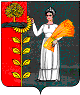 